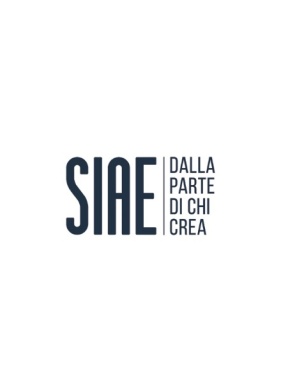 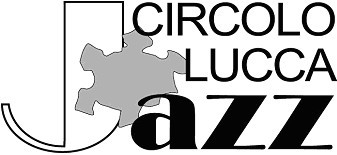 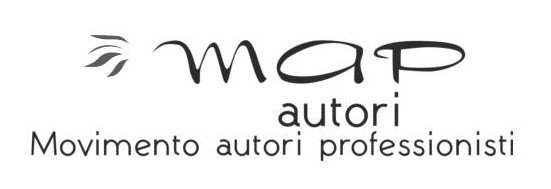 DICHIARAZIONE D’IMPEGNO DESTINAZIONE PREMIOData:………………….Premesso che,  come letto nel regolamento,  il  Premio è messo a disposizione dal MAP (Movimento Autori Professionisti)    per essere  destinato alla formazione professionale del vincitore. Dichiaro che qualora fossi io il beneficiario del Premio  lo   utilizzerò  per lo scopo al quale è destinato e precisamente   nel seguente modo:
…........................................................................................................................................................…………………………………………………………………………………………………….…………………………………………………………………………………………………….
Per la stessa ipotesi  mi impegno fin d’ora   a   comunicare all’indirizzo email  del MAP : vitotom@mail.com    entro 12 mesi dal ricevimento del Premio,  l’effettivo utilizzo  per la mia  formazione professionale. 
In caso di violazione dell’impegno qui  assunto   mi impegno a  restituire al MAP  (Movimento Autori Professionisti)   l’importo ricevuto come  Premio.In fedeDECLARATION OF THE COMMITMENT ON HOW TO USE THE PRIZEDate: ............................Acknowledging the fact that the prize is given by the Authors' Federation, according to the regulation, for the professional development of the winner, I hereby declare that were I to benefit from the prize, I would use it for this stated purpose, to be precise in the following way:..........................................………………………………………..…………………………………………..Likewise, I undertake, as of now, to write to the e-mail address vitotom@mail.com    within 12 months of receipt of the prize, confirming its use for my professional development.In case of violation of the commitment undertaken, I hereby commit myself to return the sum received as the prize, to the MAP.Yours sincerely,